ВСЕРОССИЙСКАЯ ОЛИМПИАДА ШКОЛЬНИКОВПО ОСНОВАМ БЕЗОПАСНОСТИ ЖИЗНЕДЕЯТЕЛЬНОСТИРЕГИОНАЛЬНАЯ ПРЕДМЕТНО-МЕТОДИЧЕСКАЯ КОМИССИЯ__________________________________________________________________ЗАДАНИЯ ТЕОРЕТИЧЕСКОГО ТУРАстаршей возрастной группы (11 класс) муниципального этапа всероссийской олимпиады школьников по основам безопасности жизнедеятельности2023-2024 учебный годВСЕРОССИЙСКАЯ ОЛИМПИАДА ШКОЛЬНИКОВПО ОСНОВАМ БЕЗОПАСНОСТИ ЖИЗНЕДЕЯТЕЛЬНОСТИ(МУНИЦИПАЛЬНЫЙ ЭТАП)ТЕОРЕТИЧЕСКИЙ ТУРСтаршая возрастная группа (11 класс)Уважаемый участник олимпиады!Вам предстоит выполнить теоретические (модуль 1) и тестовые задания (модуль 2).Время выполнения заданий теоретического тура 1 час 30 минут (90 минут).Выполнение теоретических заданий модуля 1 целесообразно организовать следующим образом:− не спеша, внимательно прочитайте задание и определите, наиболее верный и полный ответ;− отвечая на теоретический вопрос, обдумайте и сформулируйте конкретный ответ только на поставленный вопрос;− если Вы отвечаете на задание, связанное с заполнением таблицы или схемы, не старайтесь детализировать информацию, вписывайте только те сведения или данные, которые указаны в вопросе;− особое внимание обратите на задания, в выполнении которых требуется выразить Ваше мнение с учетом анализа ситуации или поставленной проблемы. Внимательно и вдумчиво определите смысл вопроса и логику ответа (последовательность и точность изложения). Отвечая на вопрос, предлагайте свой вариант решения проблемы, при этом ответ должен быть кратким, но содержать необходимую информацию;− после выполнения всех предложенных заданий еще раз удостоверьтесь в правильности выбранных Вами ответов и решений.Выполнение заданий модуля 2 целесообразно организовать следующим образом:− не спеша, внимательно прочитайте тестовое задание;− определите, какой из предложенных вариантов ответа (в случае их наличия) наиболее верный и полный;− напишите ответ (на задания со свободным ответом), либо букву, цифру, соответствующую выбранному Вами ответу (на задания с выбором ответа из предложенных);− продолжайте, таким образом, работу до завершения выполнения заданий;− после выполнения всех предложенных заданий еще раз удостоверьтесь в правильности ваших ответов;− если потребуется корректировка выбранного Вами варианта ответа, то неправильный вариант ответа зачеркните крестиком и рядом напишите новый.Предупреждаем Вас, что:− при оценке заданий модуля 2, где необходимо определить один правильный ответ, 0 баллов выставляется за неверный ответ и в случае, если участником отмечены несколько ответов (в том числе правильный), или все ответы;− при оценке заданий модуля 2, где необходимо определить все правильные ответы, 0 баллов выставляется, если участником отмечены неверные ответы, большее количество ответов, чем предусмотрено в задании (в том числе правильные ответы) или все ответы.Задание теоретического тура считается выполненным, если Вы вовремя сдаете его членам жюри.Максимальная оценка – 100 балловЗадание 1.  Заполните таблицу, указав название и основные боевые свойства представленных гранат. Максимальный балл – 10Задание 2. Заполните таблицу, указав для каждого заболевания локализацию возбудителя, и механизм передачи инфекции. Максимальный балл – 10Задание 3.По описанию установите к какой группе относятся знаки безопасности и напишите название группы вместо пропуска в тексте.  _____________________ знаки имеют форму круга с поперечной полосой, сигнальный цвет – красный, контрастный цвет – белый. ______________________________ знаки представляют собой треугольники жёлтого цвета с контрастным черным цветом. ____________________ знаки имеют форму круга, сигнальный цвет – синий, а контрастный – белый.Квадраты или прямоугольники зеленого цвета с контрастным белым цветом – это _________________ ____________________________________________________. Также в форме квадрата или прямоугольника, но красного цвета выполняются знаки ______________________________________________, а такой же формы, но синего цвета с контрастным белым цветом –  ______________________________ знаки.Максимальный балл – 6 Задание 4. Установите соответствие между масштабом чрезвычайной ситуации природного и техногенного характера, величиной территории и числом пострадавших.Максимальный балл – 10 Задание 5. Систему навигации и ориентирования в сфере туризма применяют для облегчения доступа туристов к объектам туристско-рекреационной инфраструктуры. Напишите наименование информационных знаков системы навигации в сфере туризма.Максимальный балл – 10Задание 6. Заполоните таблицу, охарактеризовав огнетушители разных видов. Максимальный балл – 10Задание 7. Определите правильность действий при использовании интернет-банка, отметив в таблице какие из действий являются безопасными, а какие нет. Максимальный балл – 4МОДУЛЬ 2.Заполните таблицу, указав только один из предложенных вариантов.Это излучение задерживает обычный лист бумаги, поэтому одежда защищает от внешнего облучения. Опасность представляет попадание частиц внутрь организма с пищей, водой, воздухом. а) гамма-излучение (γ-излучение);б) альфа-излучение (α-излучение);в) бета-излучение (β-излучение);г) нейтронное излучение (n 0 -излучение).Федеральному уровню организации гражданской обороны соответствует орган исполнительной власти:а) отделы ГОЧС органов местного самоуправления;б) МЧС России; в) региональные центры МЧС России;г) главные управления МЧС России по субъектам РФ.Роль окислителя при возникновении и развитии пожара может выполнять:а) азот;б) метан;в) фтор;г) пропан.Для борьбы с танками и другими бронированными целями предназначена граната: а) РГ-42; б) Ф-1; в) РГК-5; г) РГД-3:Если длина координатной сетки составляет 1 см, а на местности это расстояние – 2 км, то масштаб топографической карты:а) 1:10 000;б) 1:25 000;в) 1:50 000;г) 1:100 000.К основным характеристикам наводнения относят скорость подъема уровня воды. Что означает этот термин?а) скорость перемещения воды в единицу времени; б) величина, характеризующая прирост уровня воды за определенный промежуток времени;в) количество воды, протекающее через поперечное сечение реки в секунду (м³/с);г) показатель количества воды, измеряемый в млн. м3.О наличии ожирения I степени у взрослого человека свидетельствуют значения индекса массы тела (ИМТ): а) 18,5– 24,9;б) 25,0– 29,9;в) 30,0– 34,5;г) 35,0– 39,9.Согласно Уголовному кодексу Российской Федерации наказание за заведомо ложное сообщение о готовящемся взрыве или поджоге: «лишение свободы на срок до …:а) 1 года;б) трех лет;в) пяти лет;г) семи лет.К средствам индивидуальной мобильности НЕ относится а) электросамокат;б) гироскутер;в) мопед;г) сигвей.Этот петличный знак подтверждает принадлежность к: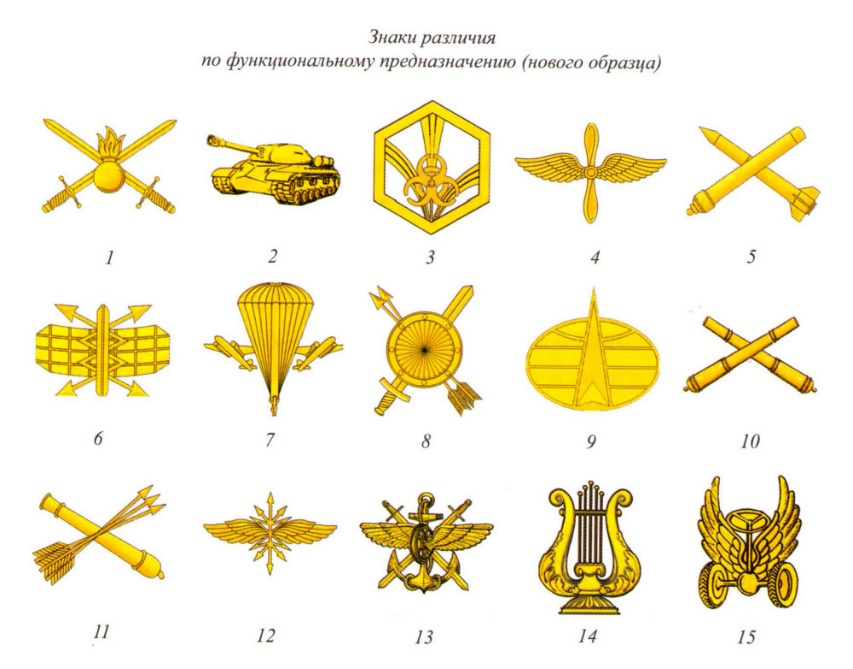 а) радиотехническим войскам;б) автомобильным войскам;в) железнодорожным войскам;г) сухопутным войскам. Этот дорожный знак отменяет действие запрещающего знака: 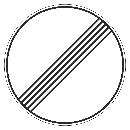 а) Ограничение массы, приходящейся на ось транспортного средства; б) подача звукового сигнала запрещена; г) движение мотоциклов запрещено; д) движение транспортных средств с опасными грузами запрещено.Грабеж является:а) преступлением небольшой тяжести;б) преступлением средней тяжести;в) тяжким преступлением;г) особо тяжким преступлением.Единая государственная система предупреждения и ликвидации чрезвычайных ситуаций – это:а) МЧС;б) ОКСИОН;в) КЧС и ПБ ;г) РСЧС.При движении организованных пеших колонн по проезжей части в темное время суток спереди колонны должны находиться сопровождающие с включенными фонарями: а) красного цвета; б) зелёного цвета; в) белого цвета; г) жёлтого цвета.При переходе дороги и движении по обочинам или краю проезжей части пешеходы обязаны иметь при себе предметы со световозвращающими элементами: а) в темное время суток вне населенных пунктов; б) в темное время суток в посёлках; в) в темное время суток в городах; г) в условиях недостаточной видимости в населённых пунктах. Люди при долговременных контактах выступают между собой в более тесное общение, в которое переносят свои взгляды, предрассудки, культурные стереотипы. Если кто-либо из оппонентов проявляет нетерпимость, пытаясь навязать свою точку зрения другому и требуя соответствия его взглядов своим, то возникает этот тип конфликта:а) конфликт ценностей;б) конфликт интересов;в) конфликт правил взаимодействия.Использование вредоносных компьютерных программ это: а) преступление;б) административное правонарушение;в) дисциплинарный проступок;г) экстремизм.Выберите НЕ существующий вид ядерного взрыва:а) космический; б) атмосферный; в) подземный; г) надгорный.Поражающее действие ультразвук оказывает при интенсивности: а) 60-80 дБ; б) 80-100 дБ; 9 в) 100-120 дБ; г) более 120 дБ.Ухудшение двигательных функций организма в условиях пожара начинается при снижении концентрации кислорода в воздухе: а) на 0,5 %; б) на 3 %; в) на 10 %; г) на 16 %.Заполните таблицу, указав все верные ответы из предложенных вариантов(не более 2-х ответов).Что является полномочиями Президента Российской Федерации в области гражданской обороны:а) определяет порядок приведения в готовность гражданской обороны;б) утверждает План гражданской обороны и защиты населения Российской Федерации;в) определяет порядок создания убежищ и иных объектов гражданской обороны, а также порядок накопления, хранения и использования в целях гражданской обороны запасов материально-технических, продовольственных, медицинских и иных средств;б) вводит в действие План гражданской обороны и защиты населения Российской Федерации на территории Российской Федерации или в отдельных ее местностях в полном объеме или частично.При наличии требующей подтверждения информации о реальной возможности совершения террористического акта вводится уровень террористической опасности:а) повышенный; б) высокий;в) критический;г) синий;д) желтый;е) красный.Жиры (липиды) входят в состав клеток и выполняют основные функции:а) структурную;б) информационную;в) каталитическую;г) энергетическую.Признаки приближения бури, урагана и смерча:а) усиление скорости ветра;б) подъем уровня воды;в) резкое падение атмосферного давления;г) быстрое обнажение морского дна:Наиболее вероятные места совершение террористического акта: а) вокзалы; б) пункты приёма металлолома; в) торговые комплексы; г) заброшенные строения; д) лесопарковые зоны.Данные действия, совершенные совершеннолетним лицом, являются административными правонарушениями: а) систематические опоздания на работу;б) заведомо ложное сообщение о готовящихся взрыве, поджоге или иных действиях, создающих опасность гибели людей;в) управление транспортным средством водителем, лишенным права управления транспортными средствами;г) нарушение правил хранения и ношения оружия;д) отказ от выполнения тяжелых работ, не предусмотренных трудовым договором.Основными поражающими факторами цунами являются:а) наводнение;б) разряды статистического электричества;в) ударное воздействие волны;г) вихревые вращающиеся водяные потоки.Сталкерское программное обеспечение – это программы для: а) слежки; б) поиска достопримечательностей; в) ориентирования в лесу; г) поиска терпящих бедствие.Из перечисленных наказаний к административным относятся: а) обязательные работы; б) принудительные работы; в) исправительные работы; г) лишение специального права.Какие характеристики относятся к хлору:а) признаки отравления – насморк, кашель, удушье, учащенное сердцебиение, покраснение и зуд кожи;б) признаки отравления – резкая загрудинная боль, сухой кашель, рвота, нарушение координации движений;в) газ желто-зеленого цвета с резким раздражающим специфическим запахом;г) бесцветная прозрачная жидкость с дурманящим запахом горького миндаля;д) бесцветный газ с резким запахом нашатырного спирта.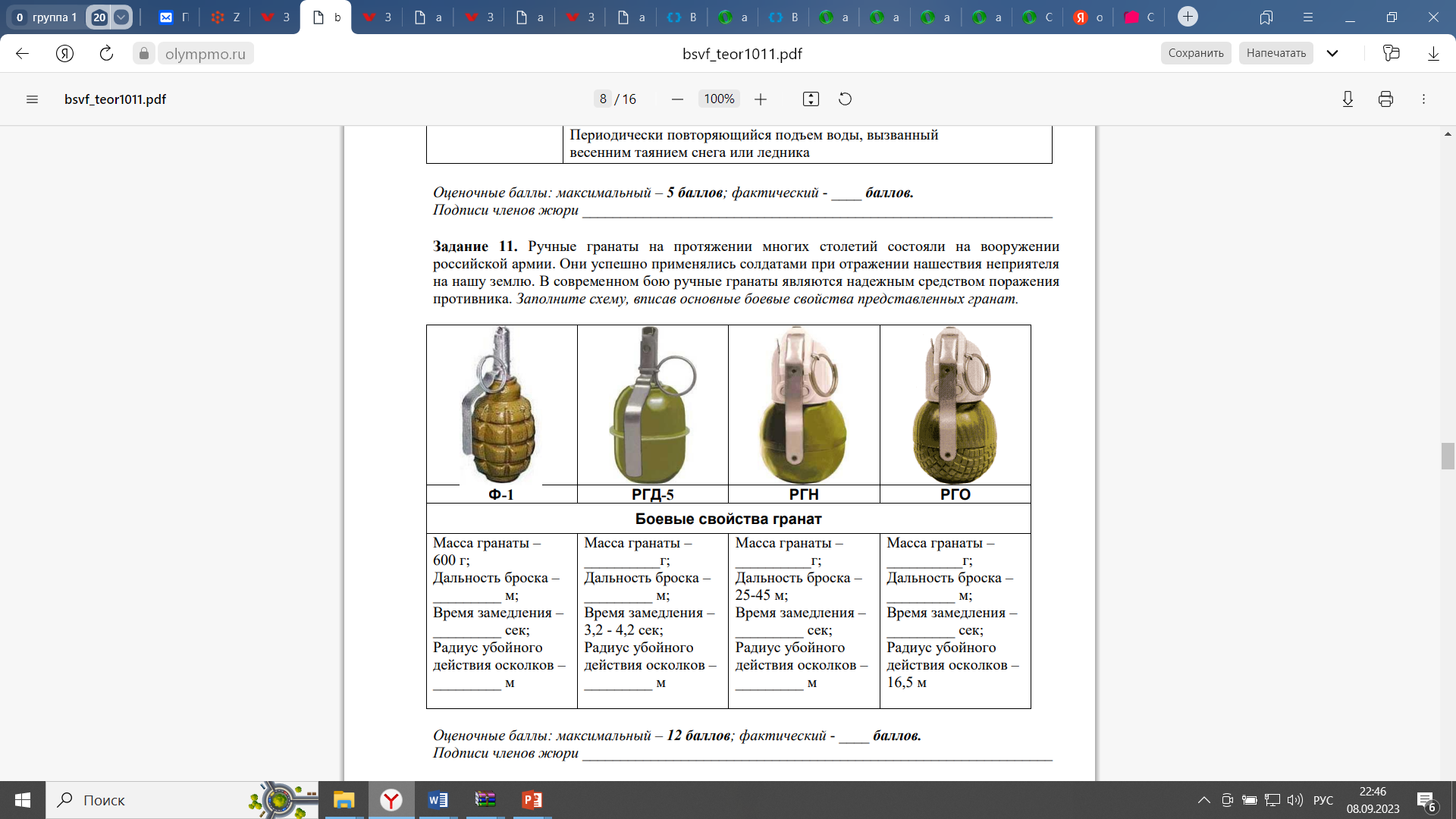 НазваниеТип гранатыМасса гранаты, гДальность броска, мТип запалаЗаболеваниеМеханизм передачи инфекцииЛокализация возбудителяМикоз кожиБрюшной тифСибирская язваСкарлатинаДизентерияЖёлтая лихорадкаТуляремияКоклюшМалярияСальмонеллезВеличина территорииМасштаб ЧСЧисло пострадавшихЗатрагивает территорию двух и более субъектов Российской ФедерацииЛокальныйне более 10 человекНе выходит за пределы территории одного субъекта Российской ФедерацииМуниципальныйне более 500 человекНе выходит за пределы территории объектаМежмуниципальныйне более 50 человекЗатрагивает территорию двух и более муниципальных районов, муниципальных округов, городских округов, расположенных на территории одного субъекта Российской ФедерацииРегиональныйНе выходит за пределы территории одного муниципального образованияМежрегиональныйЗнакНаименование знака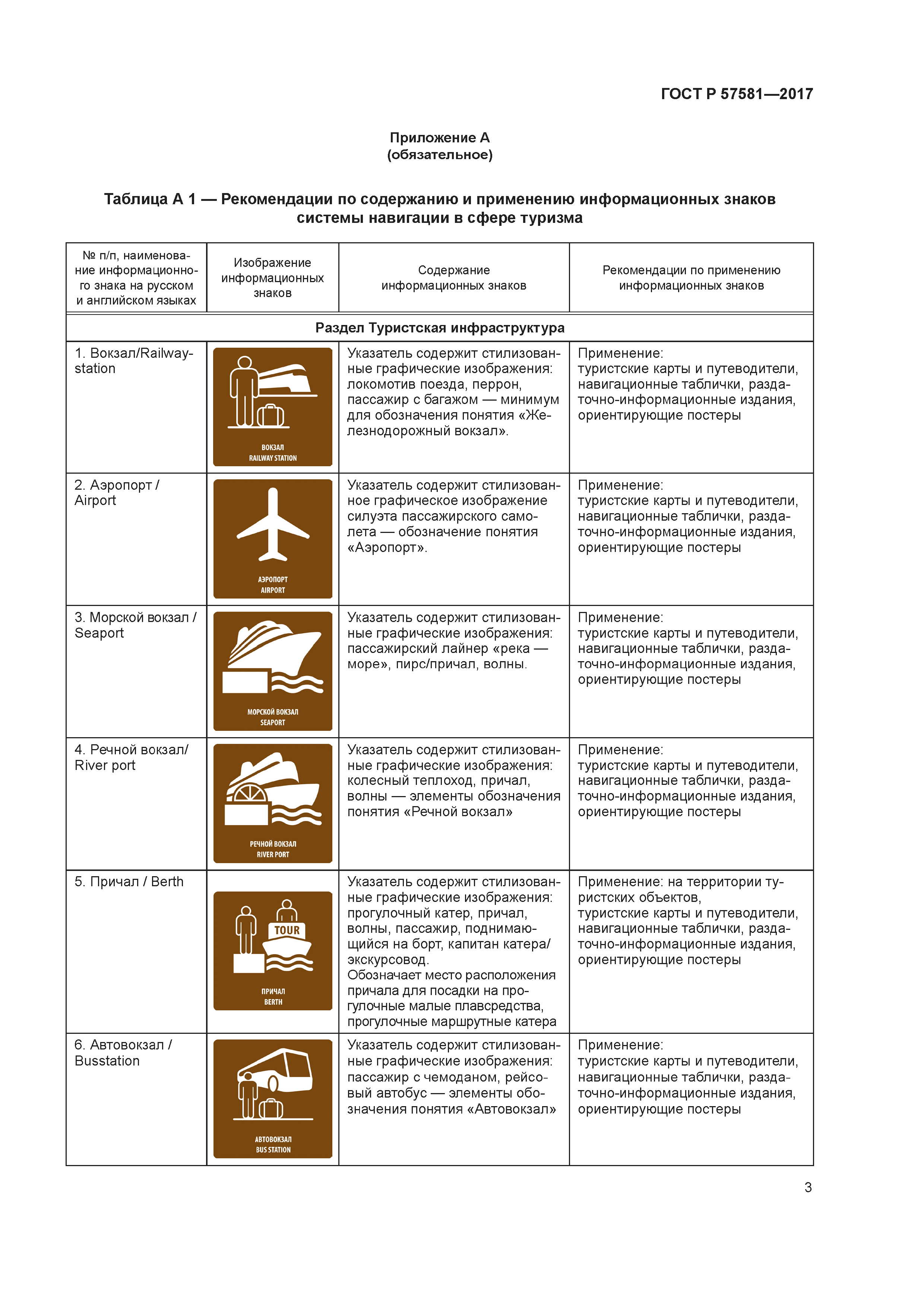 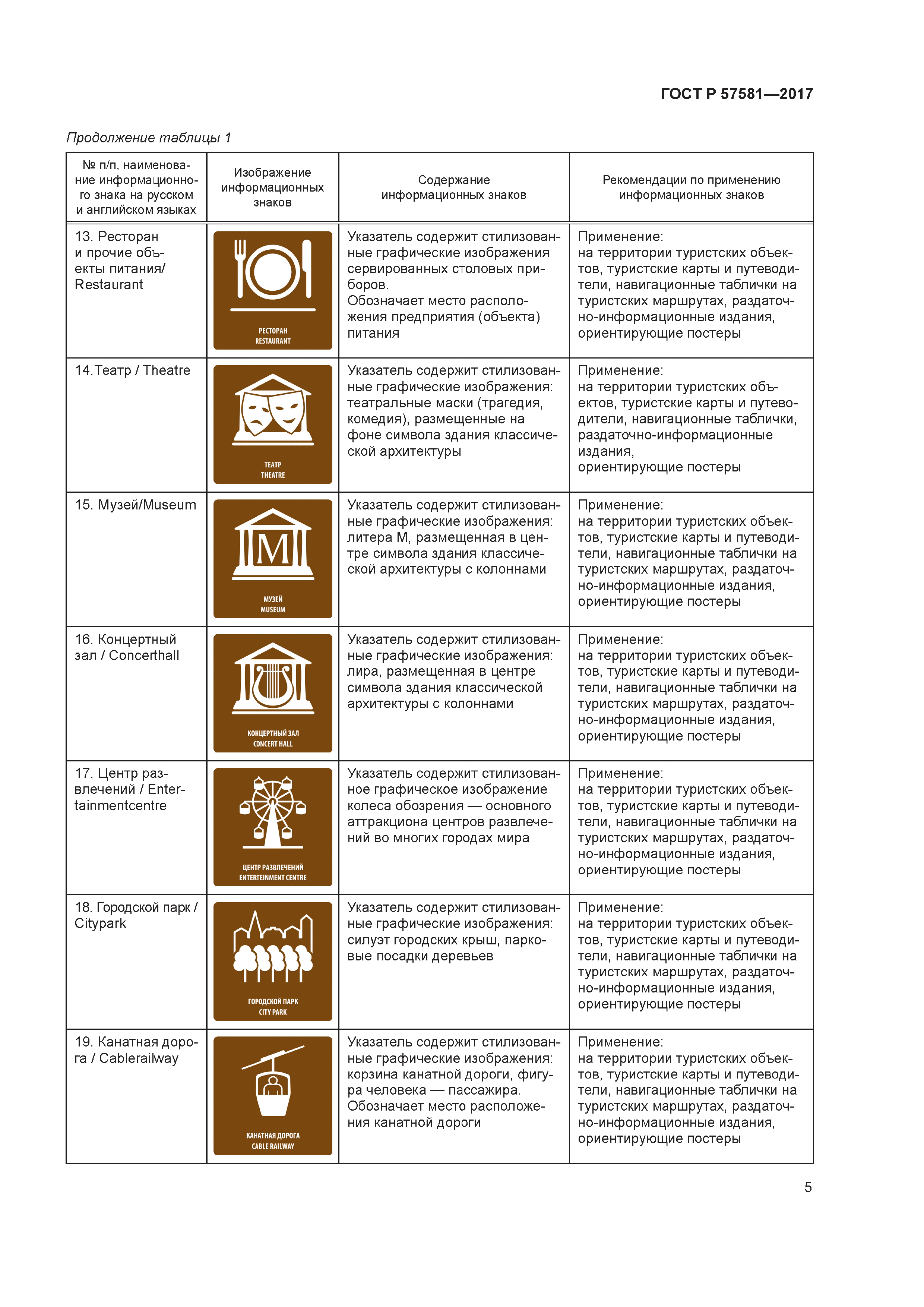 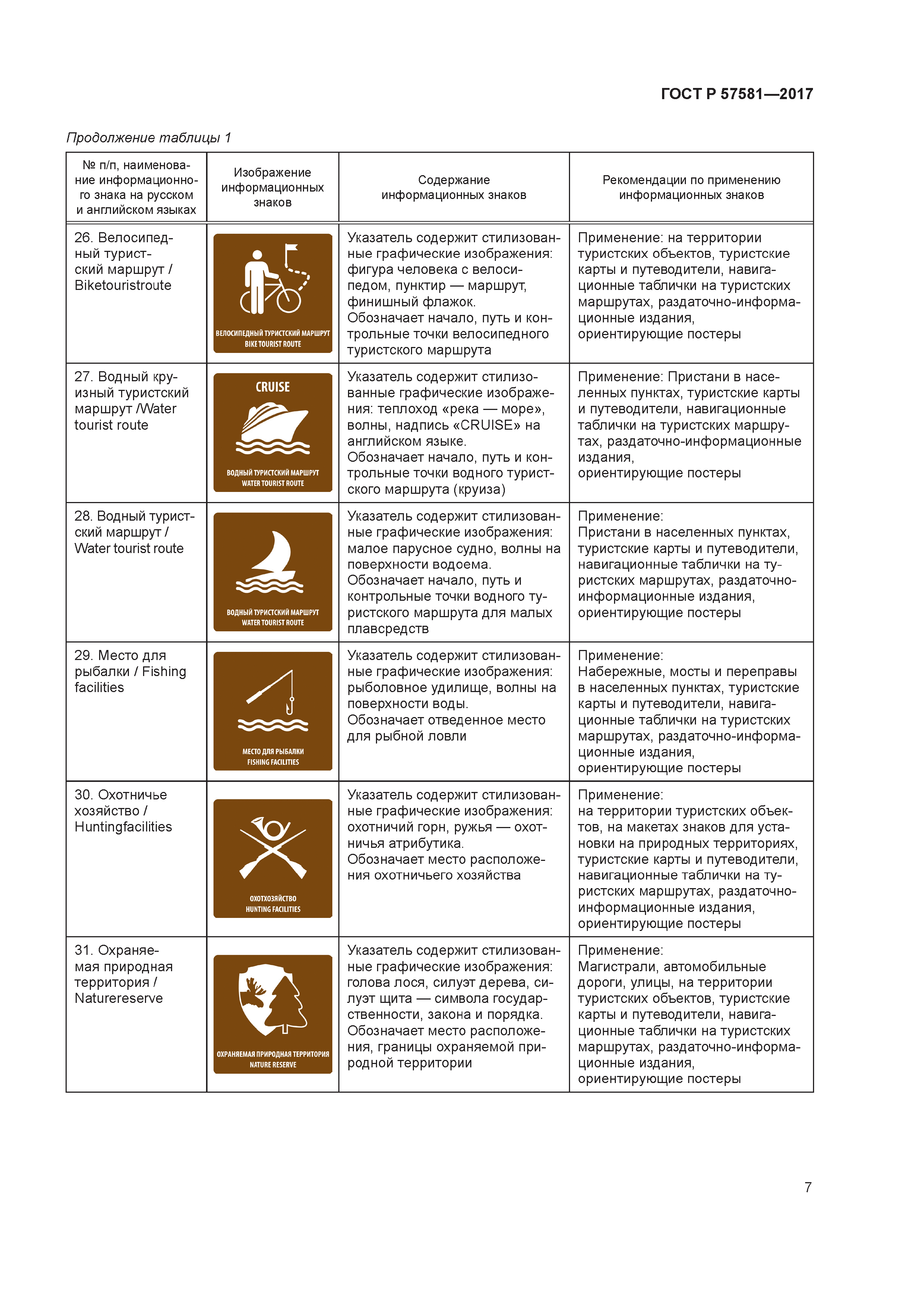 Вид огнетушителяХарактеристикаВодные огнетушителиВоздушно-эмульсионные огнетушителиВоздушно-пенные огнетушителиГазовые огнетушителиПорошковые огнетушителиДействиеБезопасность действияПереход по ссылке из SMS-сообщения, в котором написано, что это сообщение от банкаБезопасноНебезопасноВход в банковское приложение по отпечатку пальца или через функцию распознавания лицаБезопасноНебезопасноОбращение в офис мобильного оператора для блокировки SIM-карты, к которой привязана карта, если у вас украли телефонБезопасноНебезопасноХранение в телефоне реквизитов карты: номер, срок действия, проверочный кодБезопасноНебезопасно